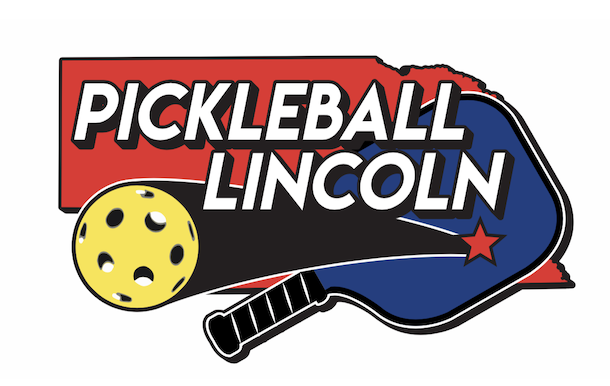 PETERSON PARKDrop-in procedures, when the courts are full:1.  Find a court you would like to play on, put your paddle handle in the fence in front of that court.2.  When the previous game is over, enter the court.  Depending on how many players enter the court, some players may stay and play another game.3.  Limit play to 1 game to 11 using regular scoring.4.  Enter the court through that court’s gate.5.  Introduce yourself to new players.6.  Make new Friends, become physically Fit, have some Fun!